15 сентября село Песчанокопское отметило свой юбилей – 215 лет со дня образования. Песчанокопцев и гостей райцентра ожидала большая праздничная программа. Костюмированное шествие «Happy kids» предваряло главное действо – торжественный праздник и концертную программу. 
РДК «Юбилейный» приложил все силы, чтобы официальная часть праздника стала ярким и зрелищным чествованием наших односельчан – песчанокопцев. Право открыть праздник было предоставлено и.о. Главы Администрации Песчанокопского сельского поселения – А.В.Острогорскому. С приветственным адресом от Губернатора Ростовской области В.Ю. Голубева выступил Министр информационных технологий и связи Ростовской области, куратор Песчанокопского района – Г.А.Лопаткин. От имени Главы Администрации района А.И.Зубова, песчанокопцев поздравили Л.А.Царева – председатель собрания депутатов района, Глава района и заместитель Главы Администрации Песчанокопского района по экономике и финансам Л.И.Ерохина. 
В главный праздник села его героями стали песчанокопцы, потрудившиеся на благо своей малой родины, они были отмечены в номинациях: «лучший по профессии» и «передовик производства». В номинации «активная жизненная позиция» были отмечены ветераны труда, активисты, люди, неравнодушные к судьбе села и его жителям. Чествовали в этот день и малышей, которые в сентябре отмечают год со дня своего рождения. Принимали поздравления супружеские пары, прожившие несколько десятилетий в любви и согласии. Воздали почести и настоящим хозяевам – владельцам лучших подворий, лучшего учреждения и лучшей торговой точки. 
Концертные номера в исполнении творческих сил РДК и ДШИ являлись эмоциональными звеньями единого праздничного действа, в котором красной нитью воспета тема любви к малой родине, к родному месту, где мы родились и живем. 
Поздравила земляков с праздником и депутат Госдумы РФ Л.Н.Тутова оригинальным подарком – видео обращением космонавта С.Прокопьева, который в настоящее время находится на МКС. 
Украшением праздника стали выступления наших гостей: военный оркестр штаба Южного округа войск национальной гвардии РФ и кавер- группа «Ламузыка». Яркий фейерверк украсил небо, порадовав всех песчанокопцев красотой огней. 
Диско-программу и незабываемое светодиодное танцевальное шоу нам подарили гости из Новочеркасска – коллектив «Snap Show» под руководством нашего земляка Никиты Нефедова.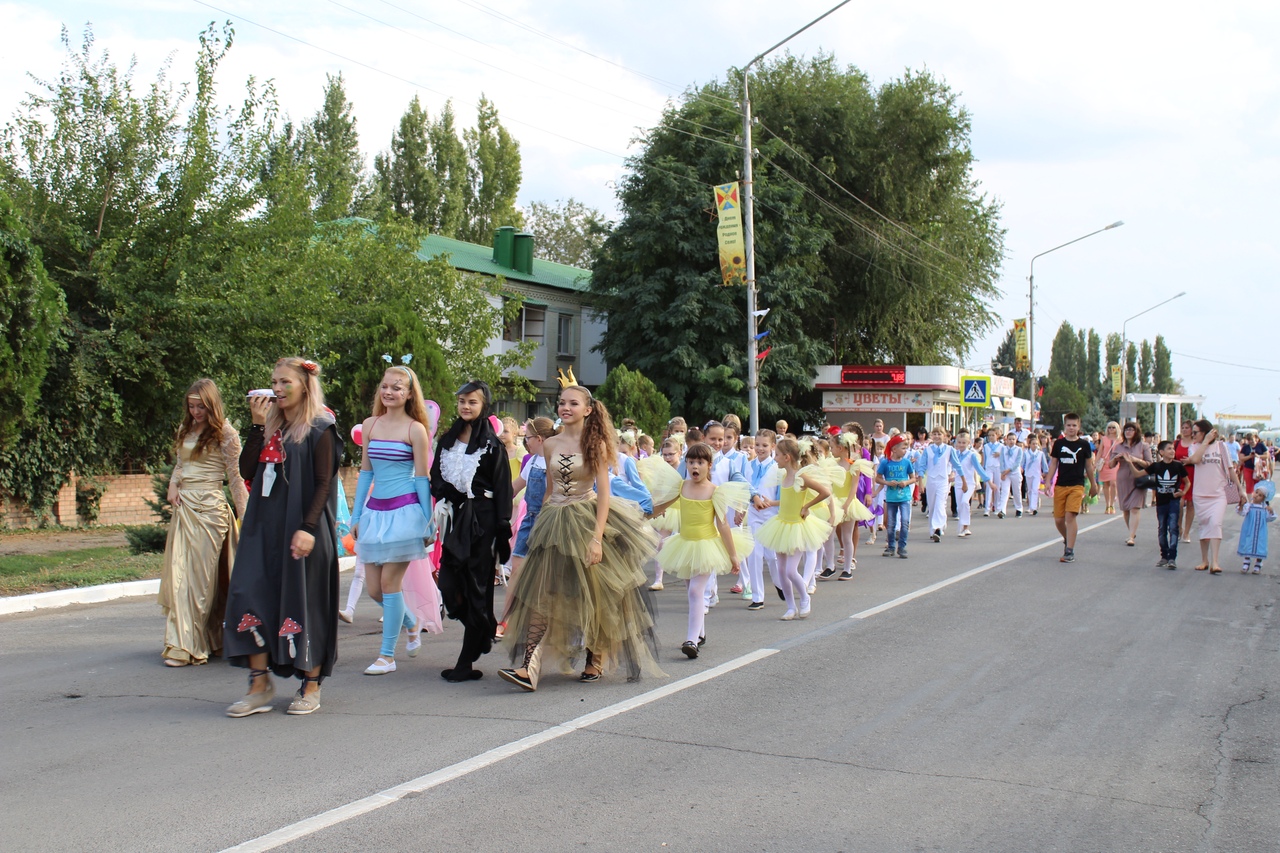 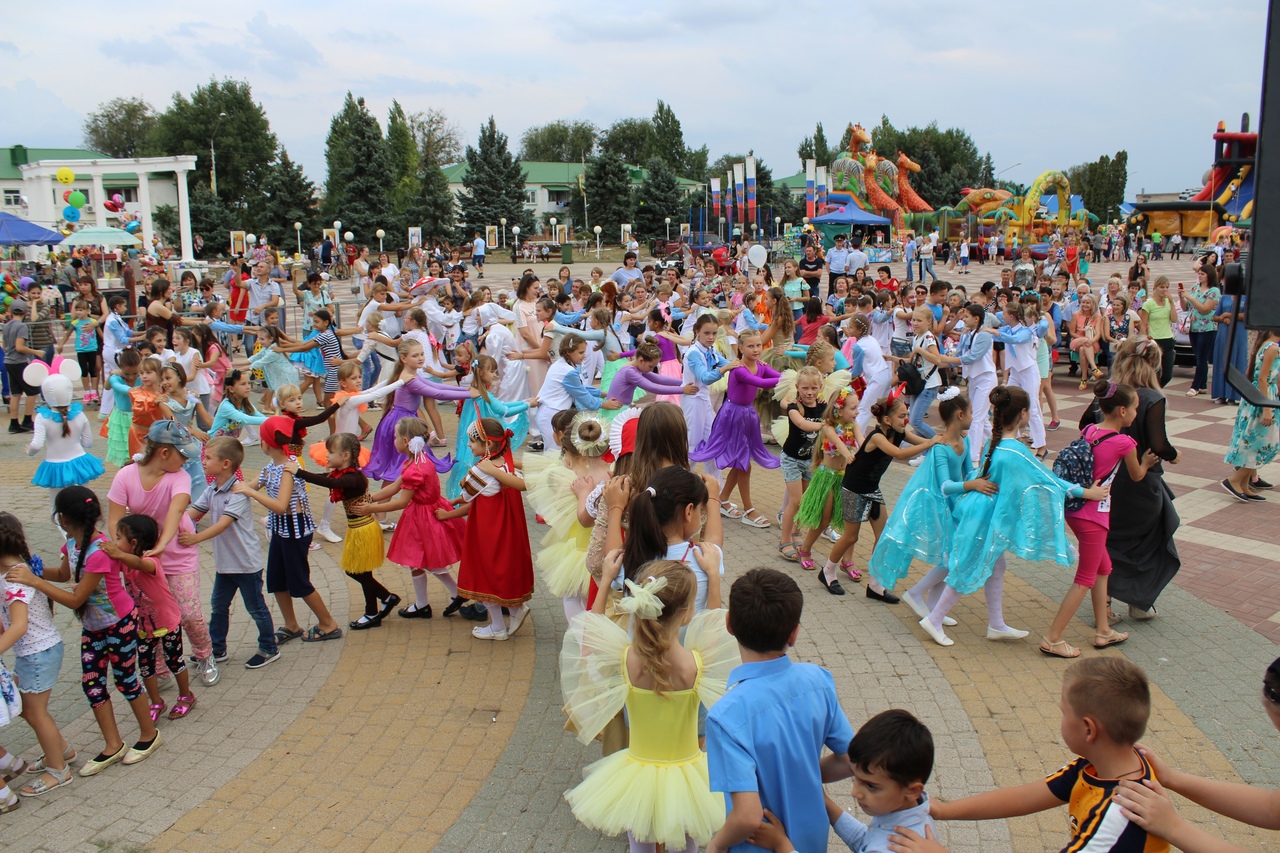 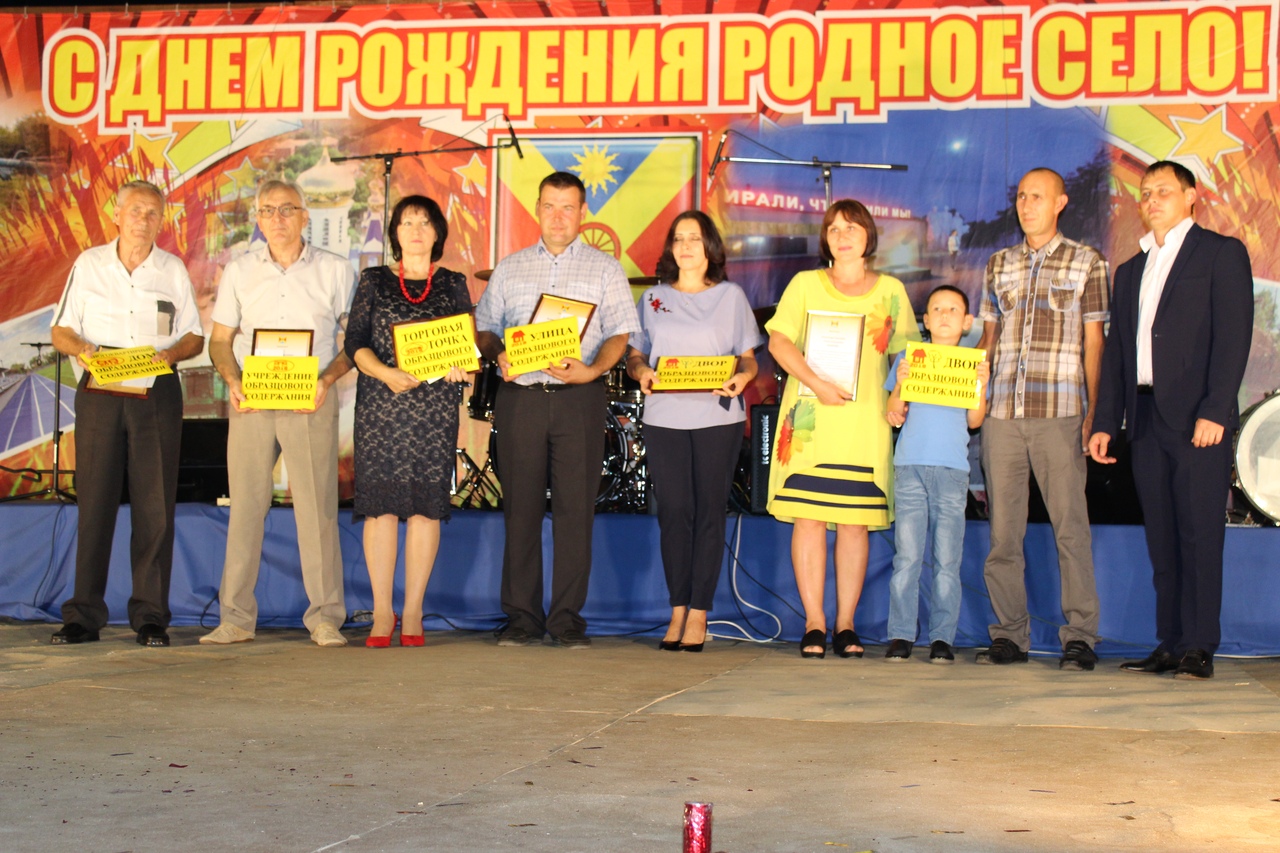 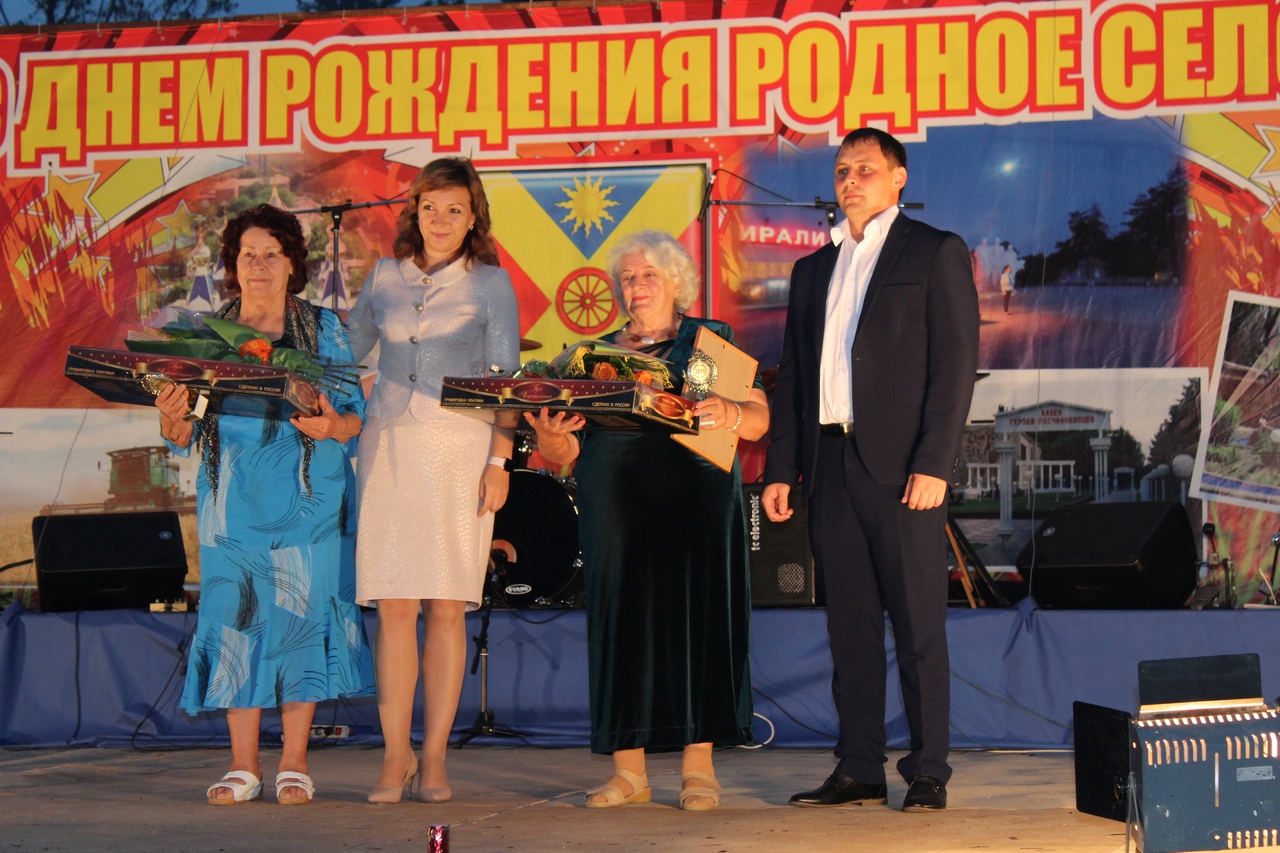 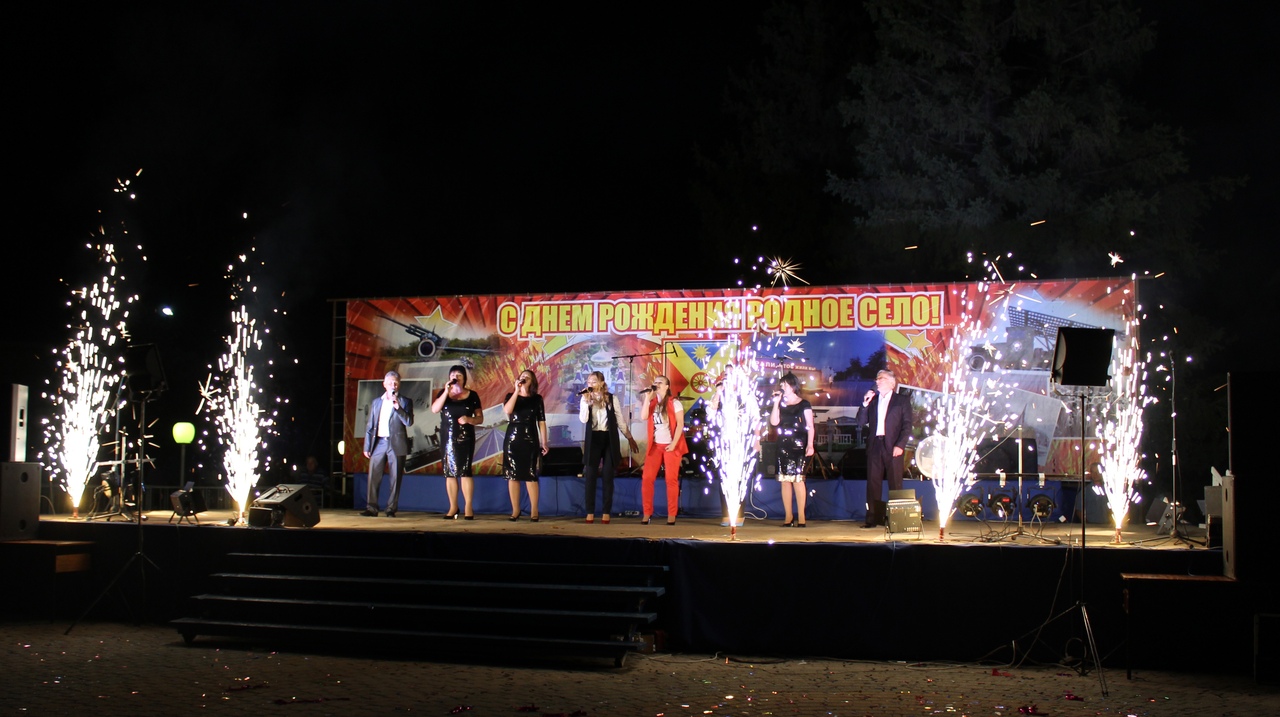 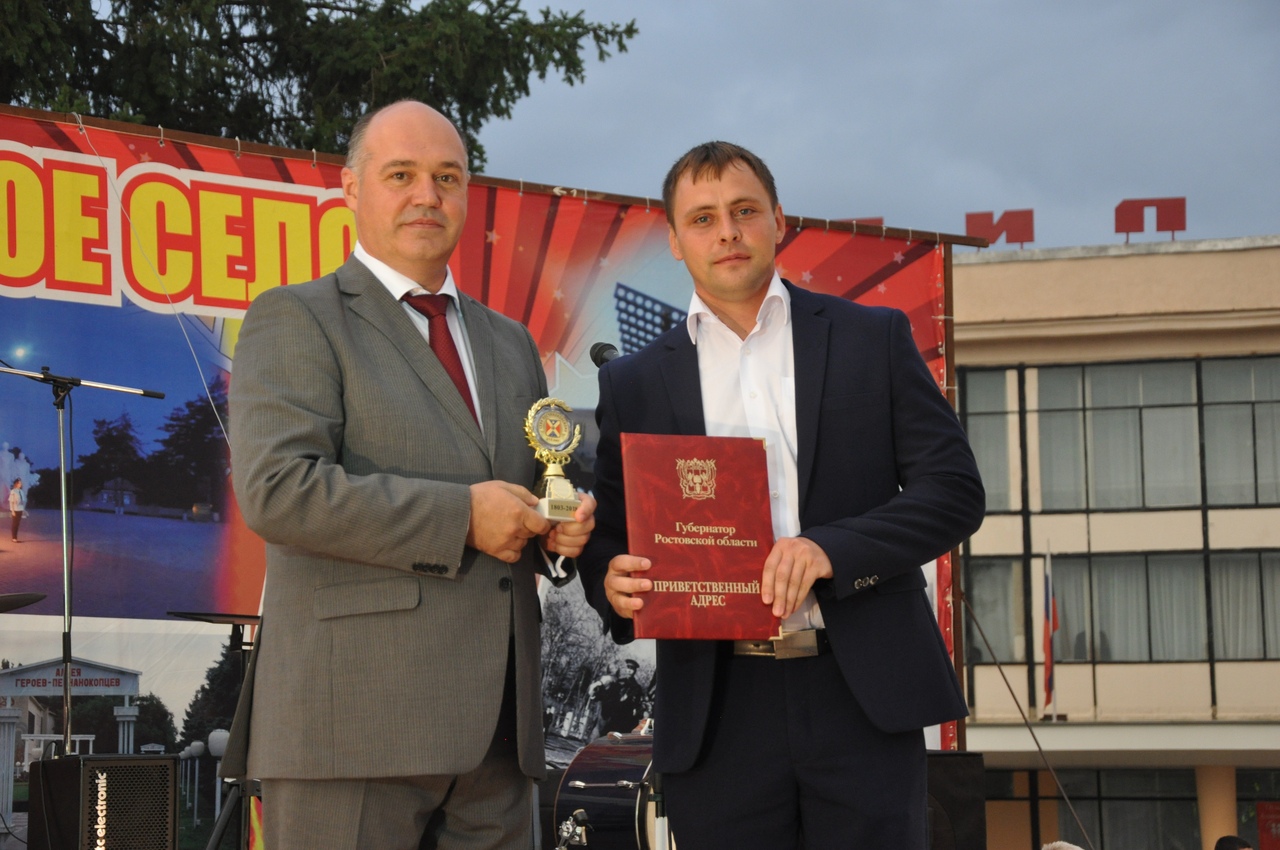 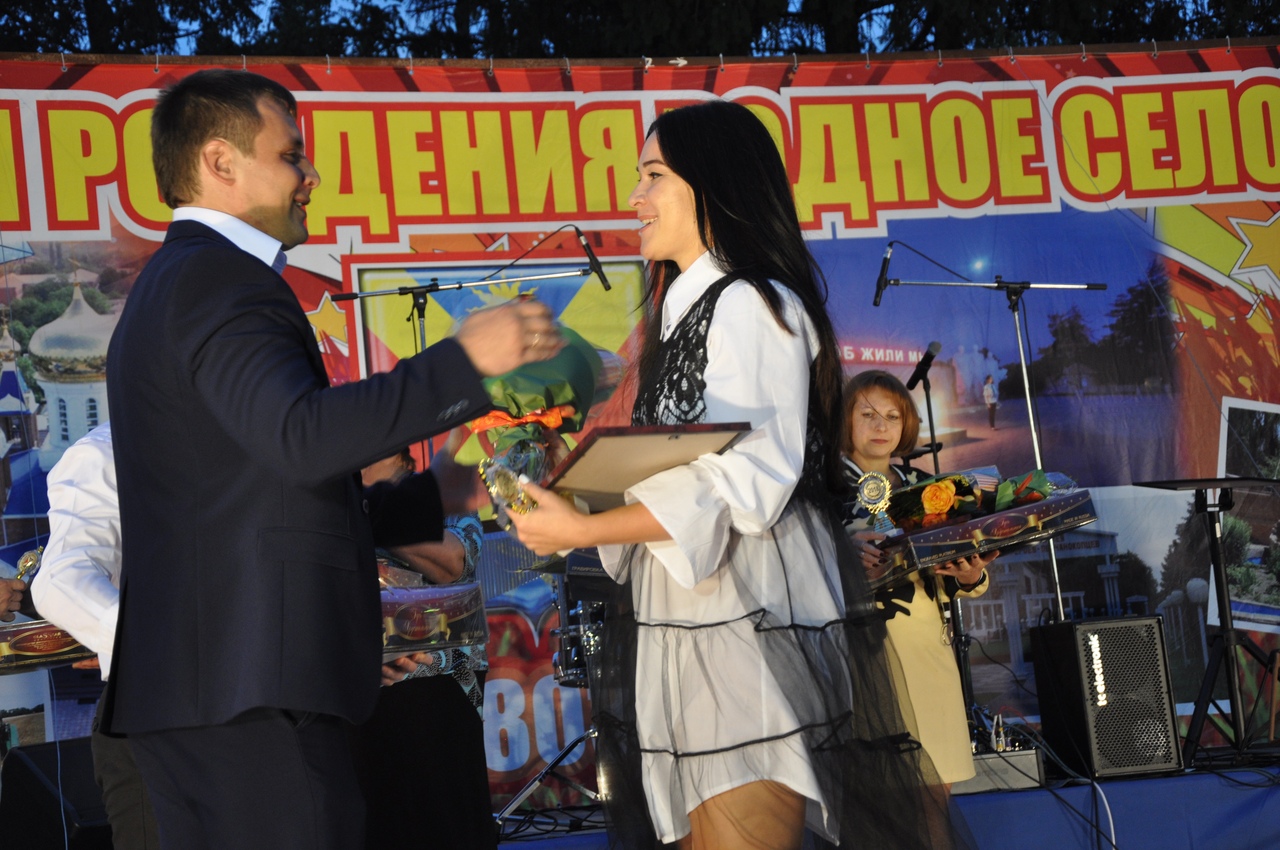 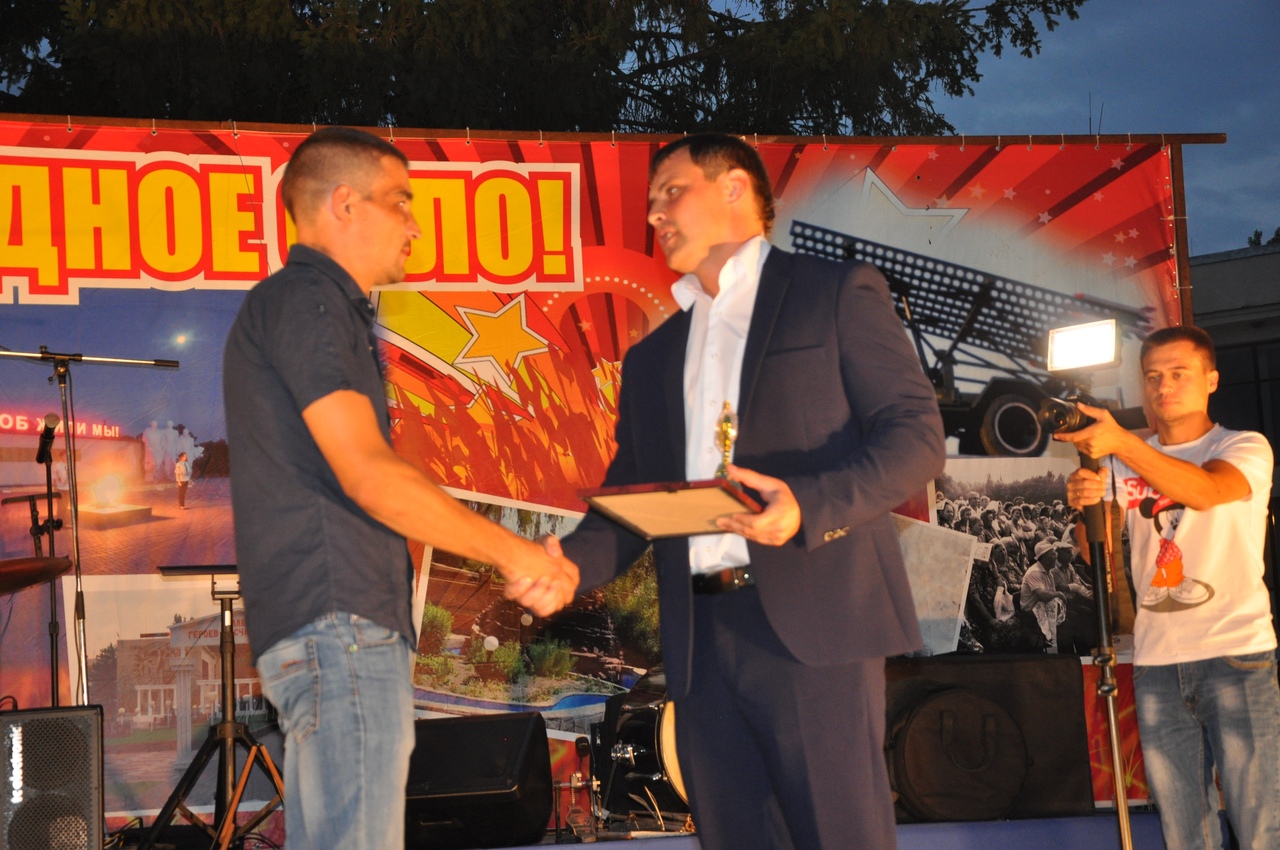 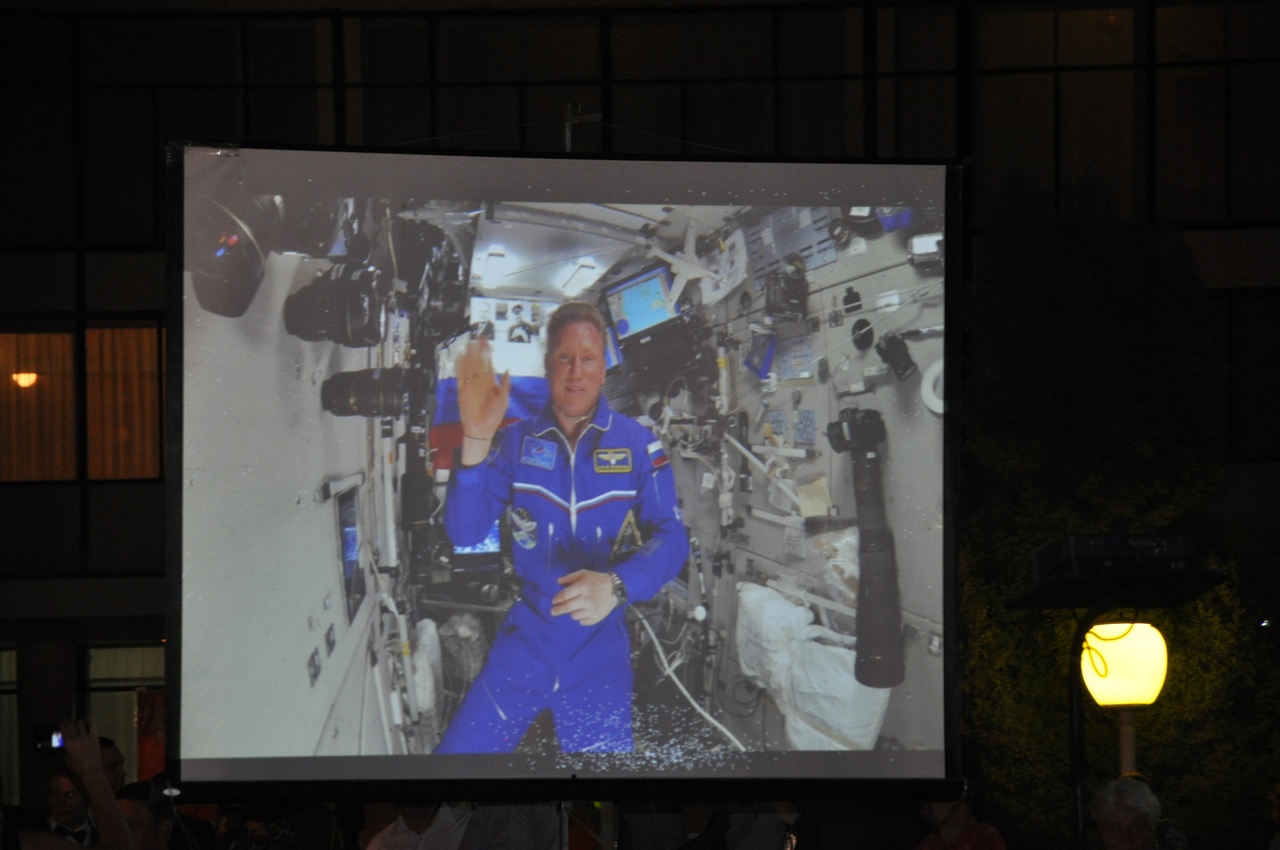 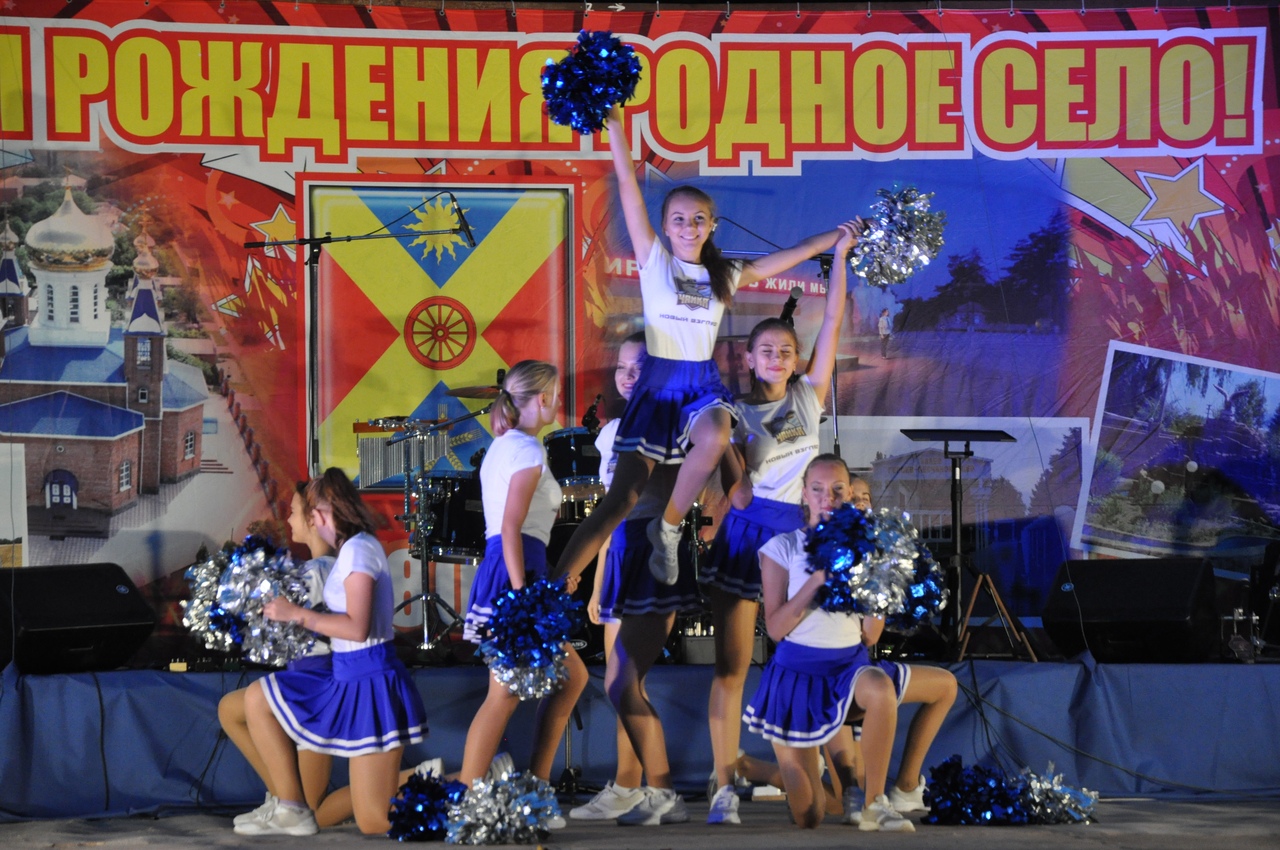 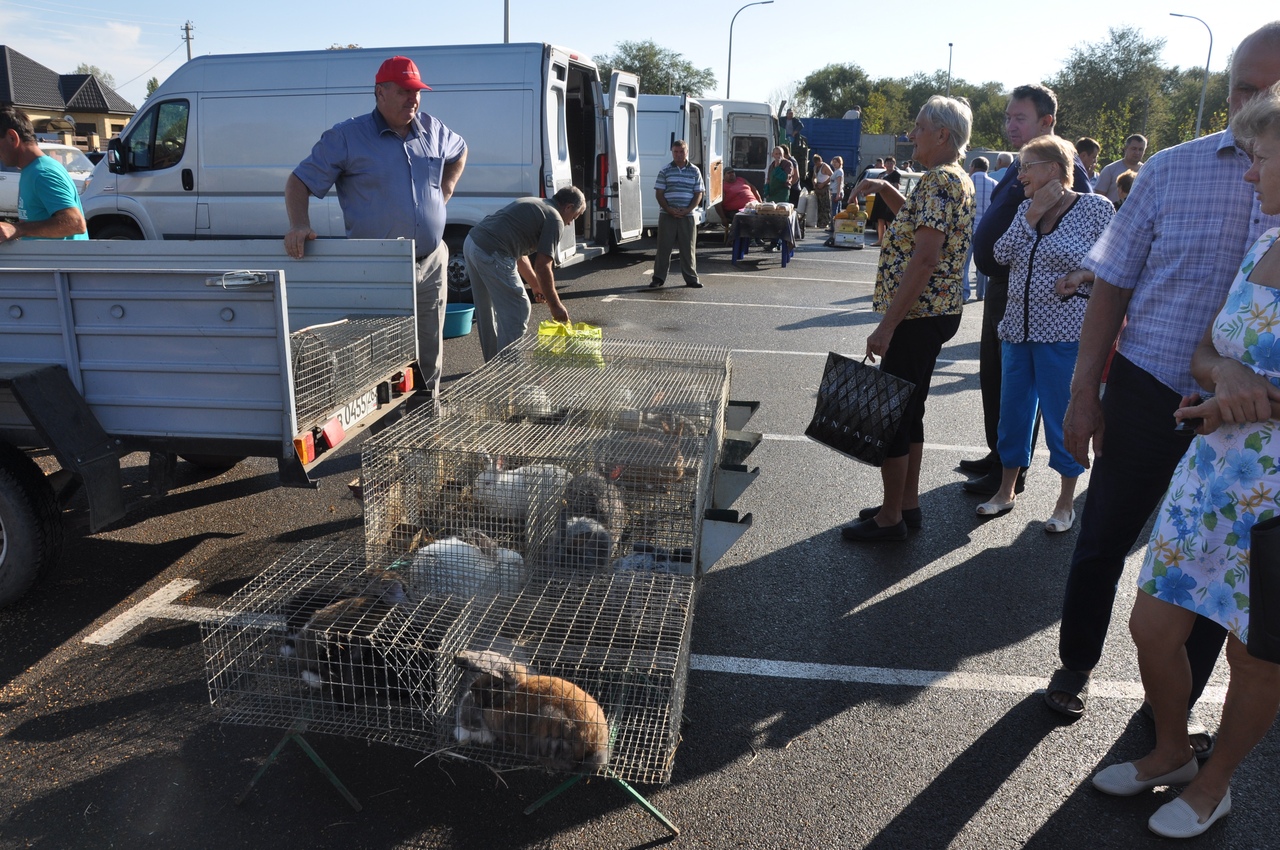 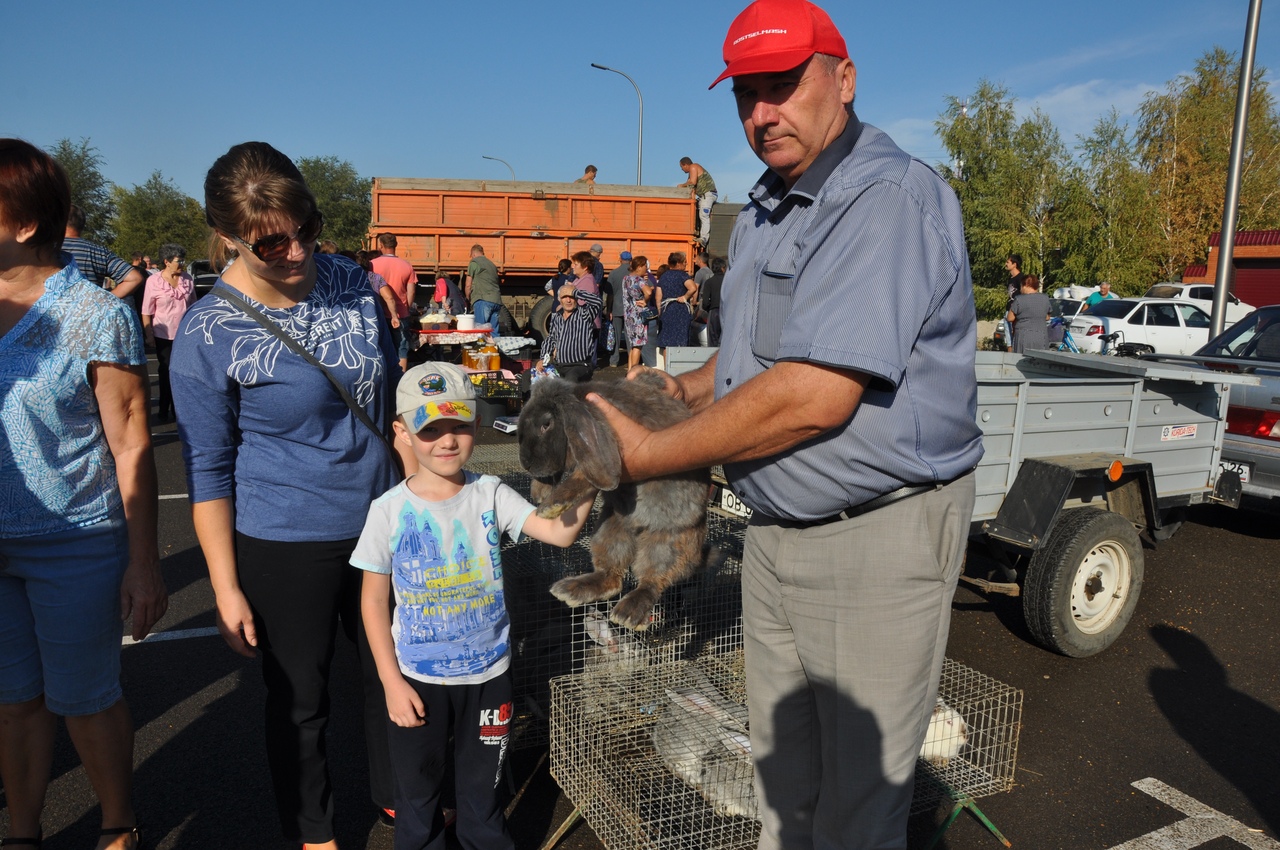 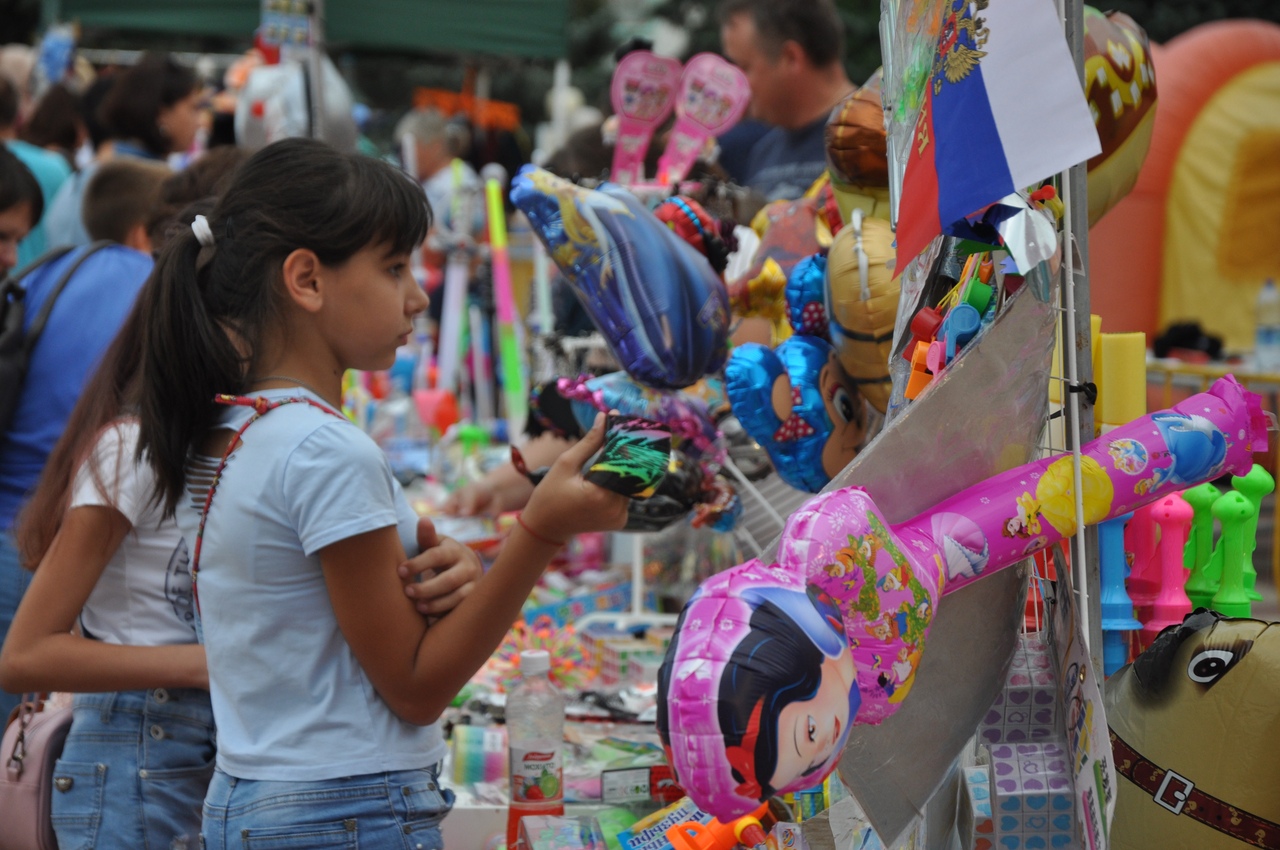 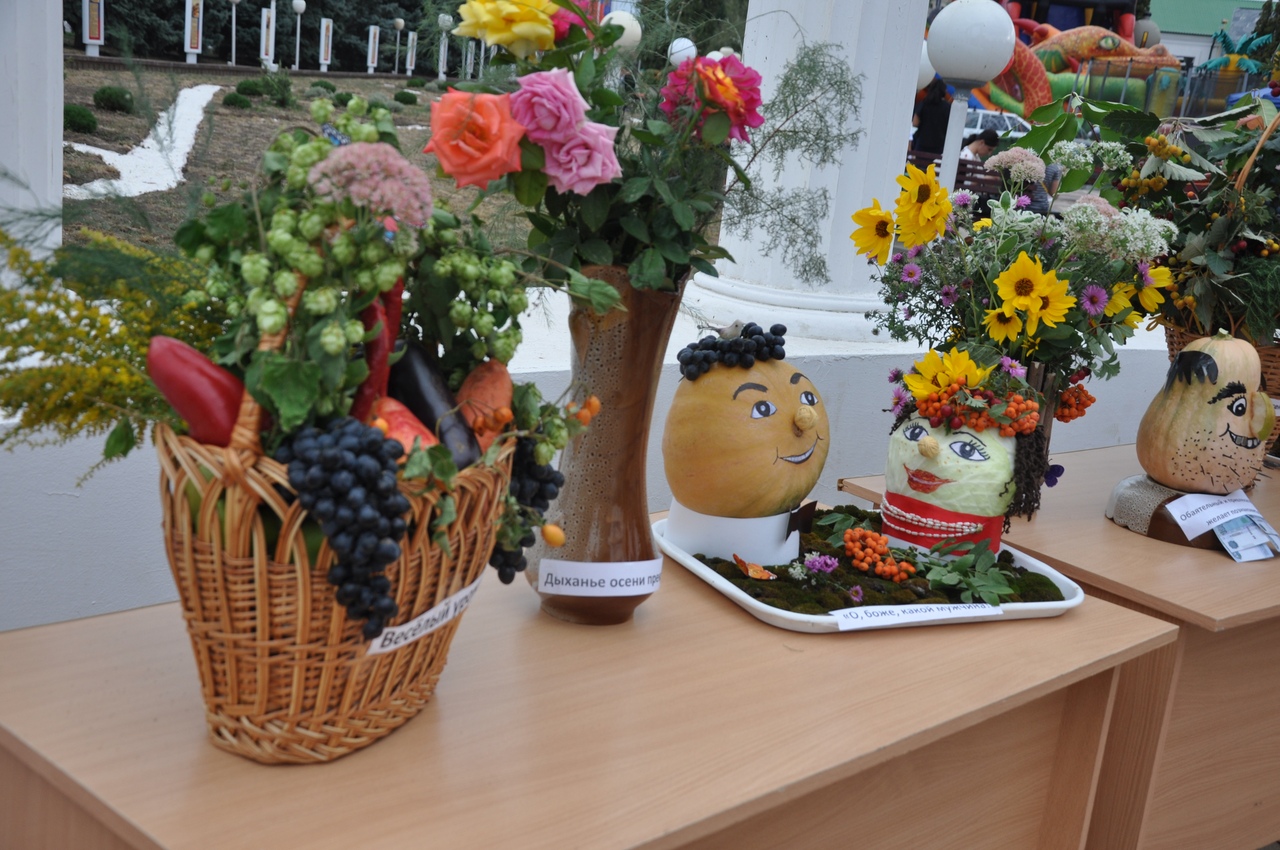 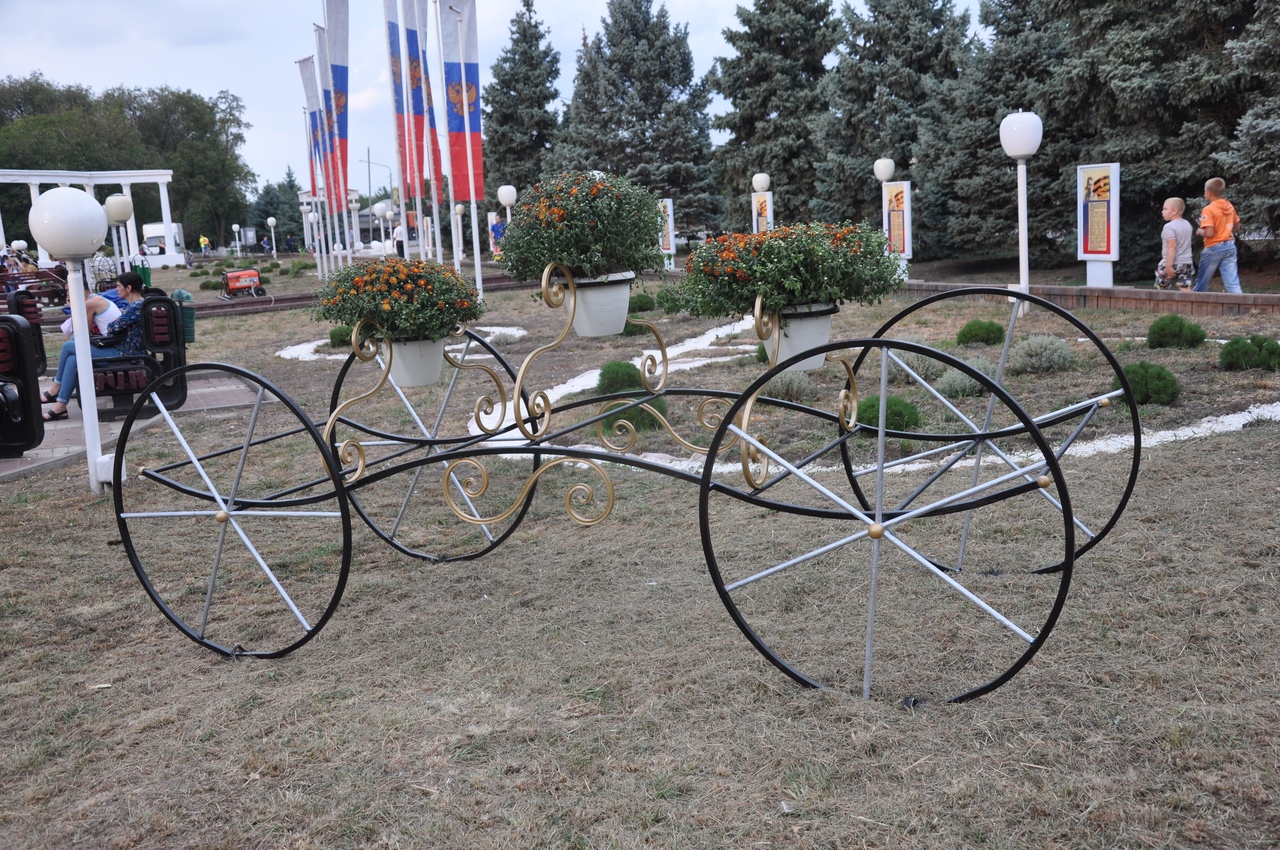 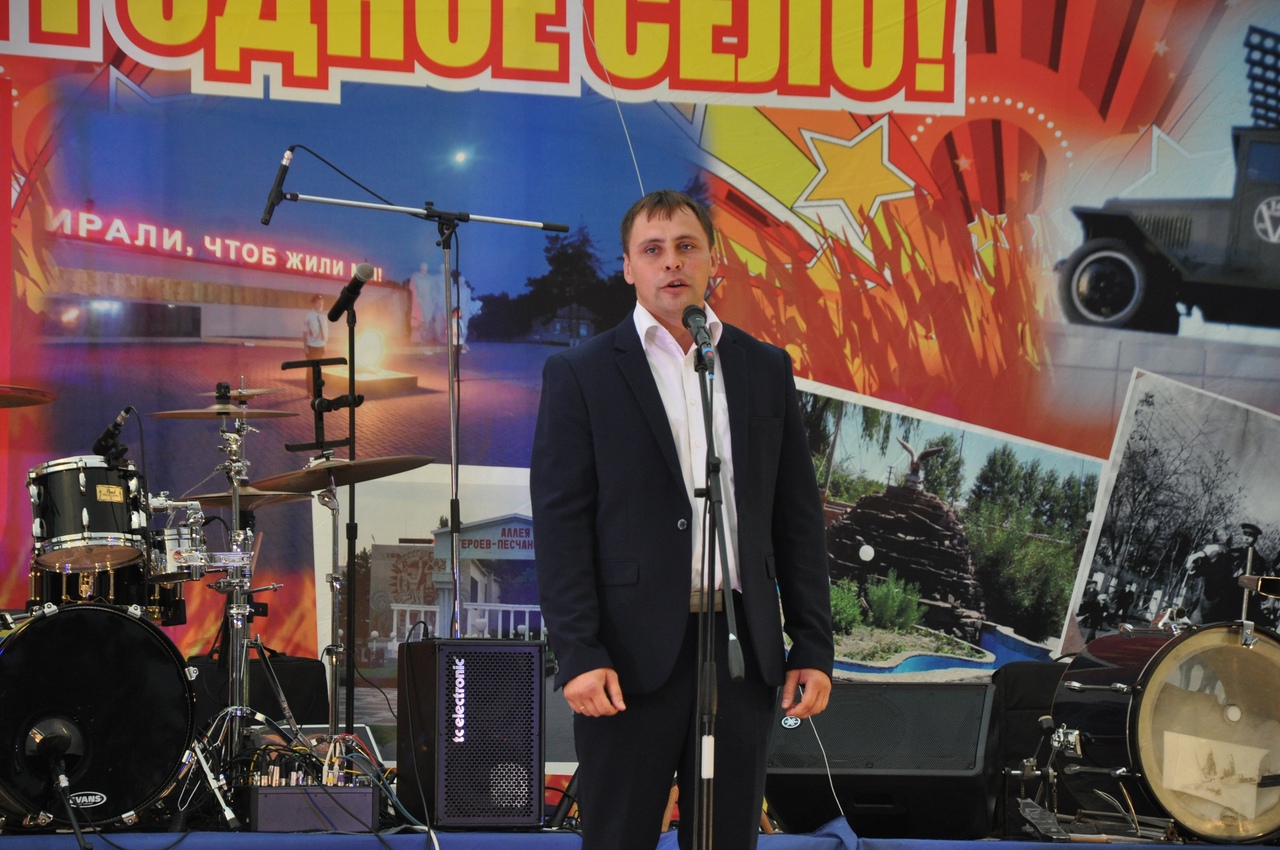 